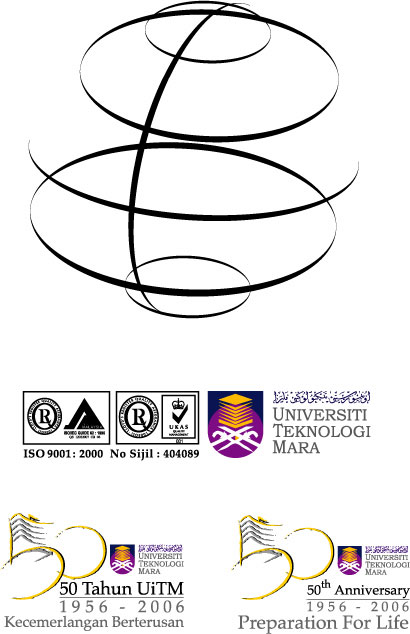  FAKULTI	 	:  BIDANG 		: A.	KETERANGAN DIRI1.	Nama Penuh (HURUF BESAR) : 2.	Nombor Kad Pengenalan (Lama) / Paspot		2a. Nombor Kad Pengenalan Baru3.	Kewarganegaraan 		M -  Malaysia		4.   Bangsa : B -   Bukan		5.   Agama  :  Alamat Surat Menyurat (HURUF BESAR)	                7.   No. Tel.  Rumah:							      No. Tel. Bimbit :							     No. Tel. Pejabat:      			     Email : 8.    Tarikh  Lahir :                      Hari           	       Bulan                                    Tahun       8a.  Negeri Lahir  : 9.   Taraf  		       B - Bujang     K  - Kahwin                      10.   Jantina  :		L -  Laki-Laki                       Perkahwinan :	       J - Janda        D  - Duda				                P -  Perempuani.  Nama Suami/Isteri  :  						                ii.  Pekerjaan : iii. Alamat Tempat Bekerja  : SEJARAH KELAYAKAN AKADEMIK :Keterangan berkenaan kelayakan akademik di Sekolah, Maktab, dan / atau Universiti hendaklah diberi di dalam ruang di bawah.PERINGATAN : Sila sertakan salinan Sijil, skrol Diploma dan Ijazah yang telah disahkan untuk membuktikan semua kenyataan yang diberi.  Calon juga dikehendaki menghantar salinan keputusan peperiksaan (Statement of Result atau Transkrip) yang lengkap.Keahlian Profesional (Nyatakan tempoh keahlian) :                                                                   		    Tarikh Tutup Penerimaan Borang : 		  		                               PENGALAMAN BEKERJA Sila beri  maklumat tentang pekerjaan dahulu hingga kini menurut susunan tarikh:-  (sila buat lampiran jika ruang tidak mencukupi)PERINGATAN :  Sertakan surat pengesahan majikan atau surat tawaran dan berhenti berkhidmat. (Pemohon daripada Pegawai yang Sedang Berkhidmat di Perkhidmatan Awam/Badan Berkanun/Kuasa Tempatan mestilah melalui Ketua Jabatan masing-masing  dan hendaklah DISERTAKAN DENGAN SALINAN KENYATAAN PERKHIDMATAN  YANG DIKEMASKINI.)PENGAKUAN PEMOHON15.	Saya mengaku bahawa segala keterangan di atas adalah benar dan betul.Tarikh : ...........................................................				................	.............................................................								                    Tandatangan PemohonPENGESAHAN MAJIKAN Dengan ini disahkan bahawa pemohon telah menyalurkan permohonannya melalui Ketua Jabatan / Majikan. (Pengesahan ini hanya untuk pemohon yang sedang berkhidmat di Jabatan Kerajaan atau Badan-Badan Berkanun dan Separa Kerajaan sahaja . Permohonan yang tidak melalui KetuaJabatan tidak diproses).Tarikh : ..........................................................				............................................................................   								     (Tandatangan Ketua Jabatan / Majikan)								Nama : ...............................................................								Jawatan : ..........................................................PERHATIAN KEPADA PEMOHON:Dokumen-dokumen yang telah disahkan hendaklah dikepilkan dengan borang ini mengikut susunan berikut:-Salinan Kad PengenalanSalinan  Sijil MCE/SPM, HSC/ STPM atau setarafSalinan Sijil,  Diploma, Sarjana Muda, Sarjana, Ph.D (Skrol dan Transkrip Akademik Terperinci)Surat Pengesahan Perkhidmatan dari majikan sedia ada/terdahulu untuk mengambil kira pengalaman kerja/penetapan gaji5.         Salinan Kenyataan Perkhidmatan yang dikemaskini (bagi kakitangan kerajaan/Badan Berkanun/separa kerajaan yang             sedang berkhidmat)Permohonan yang telah lengkap hendaklah di alamatkan kepada:-				PENOLONG PENDAFTAR (PENTADBIRAN) 				PEJABAT PENTADBIRAN 				INTEC EDUCATION COLLEGE (INTEC)				UiTM KAMPUS SEKSYEN 17				40300 SHAH ALAM				SELANGOR DARUL EHSANBidang/Fakulti yang dipohon hendaklah ditulis di penjuru atas sebelah kiri sampul surat.Sila sampaikan pada atau sebelum tarikh tutup borang permohonan.Pemohon-pemohon yang tidak menerima maklumbalas selepas enam (6) bulan dari tarikh permohonan adalah dianggap tidak berjaya.Peringatan : Permohonan yang tidak lengkap tidak akan diproses dan dianggap tidak berjaya.Nama Kelayakan /BidangPangkat / Kelas Kepujian / CGPAKelulusanBahasa Malaysia Nama Sekolah / Institusi Pengajian TinggiTarikh LulusMCE/ SPMHSC/ STPMv.     vi.    Nama Badan ProfesionalNombor AhliTarikhi.  ii.  iii.  TarikhTarikhJawatanDipegangNama dan AlamatMajikanGred Gaji/Gaji (RM)Jika Mengajar (Subjek/Kursus)MulaTamatJawatanDipegangNama dan AlamatMajikanGred Gaji/Gaji (RM)Jika Mengajar (Subjek/Kursus)